‘s Daily ScheduleTimeActivityPicture9:00 AMSchool Begins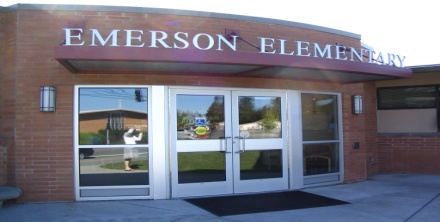 9:15 AMReading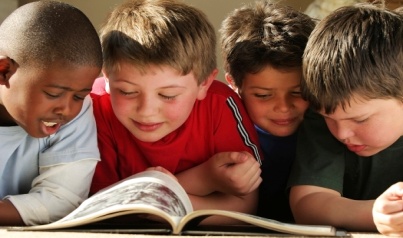 10:45 AMMath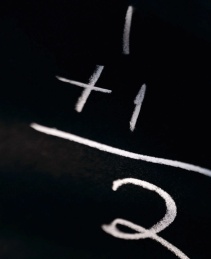 11:45 AMLunch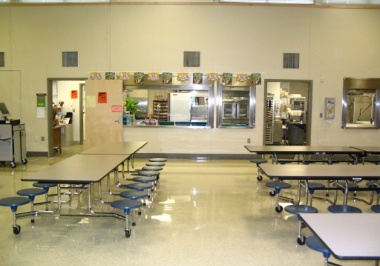 12:05 PMRecess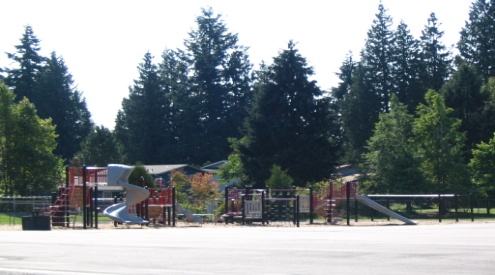 12:25 PMWriting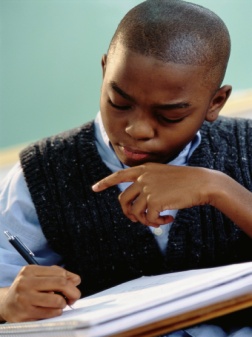 1:25 PMScience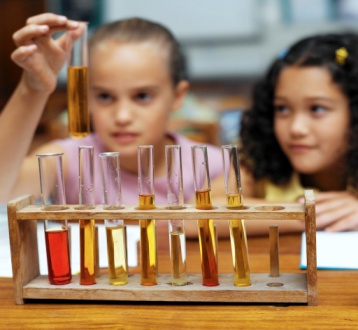 1:55 PMSocial Studies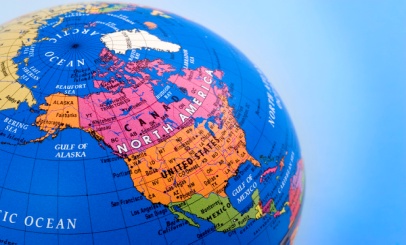 2:35 PMMusicTechnologyLibraryArtP.E.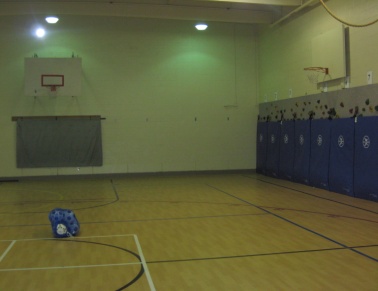 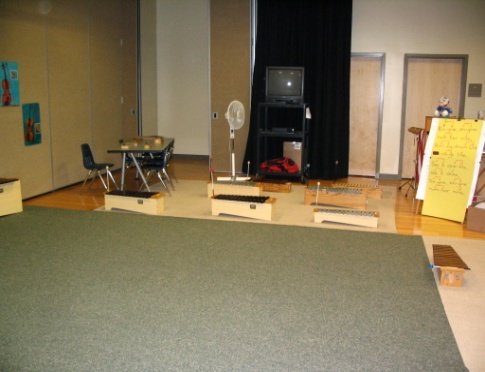 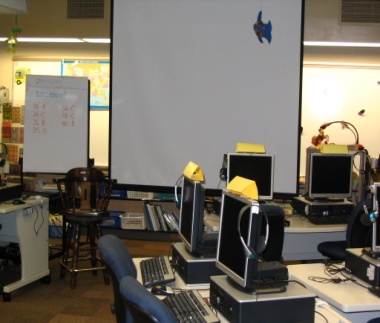 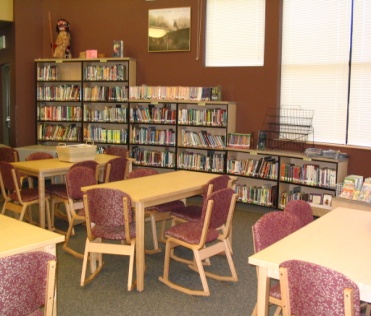 3:35 PMSchool Dismissed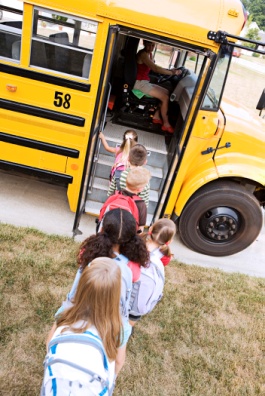 